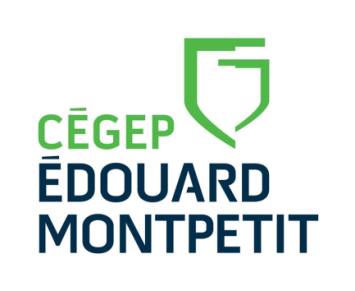 FORMULAIRE DE Présentation d’un projetLIÉ À LA RÉUSSITE, PÉDAGOGIQUE, rechercheou Adaptation technologique2018-2019Date limite de dépôt : 9 mars 2018Service des programmesDirection des étudesIDENTIFICATION du projet et DE LA PERSONNE RESPONSABLEIdentification de la personne responsableIdentification du projetNote : Le nombre d’ETC demandé doit correspondre aux nombre d’heures prévues pour la réalisation des étapes du projet (section 2.5 du présent formulaire).Brève Description du projet Résumez le projet en quelques phrases. probléme identifiéPour un projet lié à la réussite : Décrivez le problème et expliquez en quoi celui-ci constitue un obstacle à la réussite des étudiants. Vous pouvez joindre des données liées à la réussite pour appuyer votre description. Pour un projet pédagogique : Décrivez le problème et expliquez pourquoi des améliorations pédagogiques devraient être apportées à un cours ou un programme.Pour un projet de recherche : Décrivez le problème de recherche, le cadre référence, les objectifs et la méthodologie.Pour un projet d’adaptation technologique : Décrivez le problème et expliquez pourquoi la conception ou l’adaptation de matériel d’apprentissage ou d’enseignement est requise pour permettre l’intégration d’une nouvelle technologie dans un cours ou dans un programme.Solution proposéePour un projet lié à la réussite : Décrivez la solution que vous souhaitez mettre en œuvre. Démontrez que votre projet constitue une solution à la problématique décrite. Précisez en quoi le projet s’inscrit dans l’orientation 1 du Plan stratégique.Pour un projet pédagogique : Décrivez la solution que vous souhaitez mettre en œuvre (matériel pédagogique développés, adaptés, renouvelés ou enrichis). Démontrez que votre projet constitue une solution à la problématique décrite. Précisez en quoi le projet s’inscrit dans les orientations 1 ou 2 du Plan stratégique.Pour un projet de recherche : Démontrez en quoi votre projet de recherche contribuera à l’avancement des connaissances. Précisez en quoi le projet s’inscrit dans les orientations 2 ou 5 du Plan stratégique.Pour un projet d’adaptation technologique : Décrivez la solution que vous souhaitez mettre en œuvre. Démontrez que votre projet constitue une solution à la problématique décrite. Précisez en quoi le projet s’inscrit dans l’orientation 2 du Plan stratégique.population visée par le projetIdentifiez les étudiants visés par le projet et décrivez leurs caractéristiques particulières. Si ne s’applique pas pour le projet de recherche, passez à 2.4. Résultats attendus et retombées envisagéesDécrivez brièvement quels sont les résultats attendus (quantitatifs et qualitatifs) une fois le projet terminé et quelles sont les retombées envisagées. Pour un projet de recherche, indiquez si vous envisagez une formation de la relève en recherche (intégration d’étudiants).Plan de diffusion des résultatsDécrivez brièvement comment vous comptez diffuser les résultats obtenus auprès de la communauté collégiale et le cas échéant, la communauté scientifique.Calendrier des activitésDétaillez les différentes activités à réaliser et pour chacune de celles-ci, les dates de début et de fin, le nom du ou des personnes responsables et la durée prévue en heures.PRÉVISIONS BUDGÉTAIRESDécrivez les ressources budgétaires requises pour ce projet.Ressources à l’interneMatériel technologique requérant du personnel spécialiséCe projet nécessite-t-il l’achat de matériel technologique (joindre les pièces justificatives ou ententes le cas échéant)? Indiquez dans la case appropriée le type de matériel requis, sa pertinence pour le projet et son coût.Autres coûtsCe projet nécessite-t-il l'achat d’autres types de matériel (volumes, etc.)? 
Indiquez dans la case appropriée le type de matériel requis, sa pertinence pour le projet et son coût.Personnes-ressources externes (s'il y a lieu)Ce projet nécessite-t-il l'engagement d'une ou des personnes-ressources? 
Si oui, veuillez remplir les deux sections suivantes. S'il y a plus d'une personne-ressource. oui				 nonIdentificationFrais encourus pour la ou les personnes-ressourcesContribution de partenairesPrécisez, s'il y a lieu, la contribution de partenaires extérieurs ou d'organismes subventionnaires ou encore des services du Cégep qui contribuent à ce même projet. La demande doit être accompagnée d'une lettre confirmant l'engagement de chacun des partenaires extérieurs, des personnes ou des services du Cégep qui participent au projet.Total des coûts du projetRECOMMANDATION De l’assemblée DÉPARTEMENTale ou du comité de programmeUne recommandation de l'assemblée départementale ou du comité de programme doit accompagner toute demande de projet à l’exception des projets de recherche. Si plusieurs projets sont soumis par un même département ou un même programme, celui-ci peut, s’il le souhaite, prioriser les projets soumis et expliquer l’ordre retenu.IMPORTANTVous devez faire parvenir vos demandes en version électronique au plus tard le 9 mars 2018, à l'attention de Nathalie Petit, au Service des programmes, à l'adresse suivante : nathalie.petit@cegepmontpetit.caTitre du projet :Nom du responsable :Département :Campus Longueuil :ÉNAType de projet Lié à la réussite Lié à la réussite RechercheType de projet Pédagogique Pédagogique Adaptation technologique Nom :Prénom :Professeur au département de :Professeur au département de :Professeur au département de :Poste téléphonique :Poste téléphonique :Courrier électronique :Titre du projet :Programmes d’études visé-s par le projet (s’il y a lieu) :Programmes d’études visé-s par le projet (s’il y a lieu) :Programmes d’études visé-s par le projet (s’il y a lieu) :Cours visé-s par ce projet (s’il y a lieu) :Cours visé-s par ce projet (s’il y a lieu) :Cours visé-s par ce projet (s’il y a lieu) :Lieu où se déroulera le projet :Lieu où se déroulera le projet :Lieu où se déroulera le projet :Date de début :Date de fin : Session et annéeSession et annéeSession Automne :ETC/sessionSession Hiver :ETC/sessionETC demandé pour l’année 2017-2018 :ETC/annéeÀ titre d’exemple :Une libération de 0,20 ETC/session demandée pour la session automne ou hiver seulement correspond à un travail de 6,5 heures/semaine pendant 20 semaines, pour un total de 130 heures. Ainsi, on obtient une libération annuelle de 0,10 ETC/année.Une libération de 0,20 ETC/session demandée pour les sessions automne et hiver correspond à un travail de 6,5 heures/semaine pendant 40 semaines, pour un total de 260 heures. Ainsi, on obtient une libération annuelle de 0,20 ETC/année.Description des étapes du projet ou des activités et dates de début et de finNom du ou des responsablesDurée en heures Autres ressources (étudiants, professionnels, etc.)Durée en heuresDates :      Dates :      Dates :      Dates :      Dates :      Dates :      Dates :      Dates :      Ce projet nécessite-t-il le remplacement supplémentaire d'un professeur ou de plusieurs professeurs en plus de l'allocation demandée pour le(s) responsable(s) du projet?Ce projet nécessite-t-il le remplacement supplémentaire d'un professeur ou de plusieurs professeurs en plus de l'allocation demandée pour le(s) responsable(s) du projet?Ce projet nécessite-t-il le remplacement supplémentaire d'un professeur ou de plusieurs professeurs en plus de l'allocation demandée pour le(s) responsable(s) du projet?	oui		non	oui		non	oui		nonNombre d’heures de remplacements :heuresCe projet nécessite-t-il des sommes autres que l'allocation demandée pour rémunérer un professeur ou des professeurs participant au projet?Ce projet nécessite-t-il des sommes autres que l'allocation demandée pour rémunérer un professeur ou des professeurs participant au projet?Ce projet nécessite-t-il des sommes autres que l'allocation demandée pour rémunérer un professeur ou des professeurs participant au projet?	oui		non	oui		non	oui		nonSi oui, combien     $Ce projet nécessite-t-il des sommes pour rémunérer la contribution de personnel autre qu'un professeur (soutien, professionnel)? Il est important d'obtenir l'approbation du cadre responsable du service.Ce projet nécessite-t-il des sommes pour rémunérer la contribution de personnel autre qu'un professeur (soutien, professionnel)? Il est important d'obtenir l'approbation du cadre responsable du service.Ce projet nécessite-t-il des sommes pour rémunérer la contribution de personnel autre qu'un professeur (soutien, professionnel)? Il est important d'obtenir l'approbation du cadre responsable du service.	oui		non	oui		non	oui		nonSi oui, combien     $Matériel technologique requisTâches à assumer et estimation du temps nécessaire Coûts     $     $     $     $Type de matérielPertinenceCoût     $     $     $     $Nom :Nom :Prénom :Prénom :Fonction :Organisme employeur (s’il y a lieu) :Organisme employeur (s’il y a lieu) :Organisme employeur (s’il y a lieu) :Organisme employeur (s’il y a lieu) :Adresse :Adresse :Adresse :VilleVilleVilleCode postal :Code postal :Téléphone au travail :Téléphone au travail :Téléphone au travail :Téléphone à domicile :Téléphone à domicile :Adresse courriel :Adresse courriel :Adresse courriel :Justifiez votre choix :Justifiez votre choix :Justifiez votre choix :Justifiez votre choix :Justifiez votre choix :Justifiez votre choix :Justifiez votre choix :Justifiez votre choix :Justifiez votre choix :Nom :Nom :Prénom :Prénom :Fonction :Organisme employeur (s’il y a lieu) :Organisme employeur (s’il y a lieu) :Organisme employeur (s’il y a lieu) :Organisme employeur (s’il y a lieu) :Adresse :Adresse :Adresse :VilleVilleVilleCode postal :Code postal :Téléphone au travail :Téléphone au travail :Téléphone au travail :Téléphone à domicile :Téléphone à domicile :Adresse courriel :Adresse courriel :Adresse courriel :Justifiez votre choix :Justifiez votre choix :Justifiez votre choix :Justifiez votre choix :Justifiez votre choix :Justifiez votre choix :Justifiez votre choix :Justifiez votre choix :Justifiez votre choix :Honoraires pour la personne-ressourceHonoraires pour la personne-ressourceHonoraires pour la personne-ressourceHonoraires pour la personne-ressourceHonoraires pour la personne-ressourceHonoraires pour la personne-ressourceHonoraires pour la personne-ressourceHonoraires pour la personne-ressourceHonoraires pour la personne-ressourceHonoraires pour la personne-ressourceHonoraires pour la personne-ressourceHonoraires pour la personne-ressourceHonoraires pour la personne-ressourceHonoraires pour la personne-ressourceHonoraires pour la personne-ressourceHonoraires pour la personne-ressourceHonoraires pour la personne-ressourceHonoraires pour la personne-ressourceHonoraires pour la personne-ressourceHonoraires pour la personne-ressourceHonoraires pour la personne-ressourceHonoraires pour la personne-ressourceHonoraires pour la personne-ressourceHonoraires pour la personne-ressourceHonoraires pour la personne-ressourceHonoraires pour la personne-ressourceNom :Honoraires :$ $ $ $ heure-sheure-sjour-s =jour-s =jour-s =jour-s =$     $     $     Frais de déplacementFrais de déplacementFrais de déplacementFrais de déplacementFrais de déplacementFrais de déplacementFrais de déplacementFrais de déplacementFrais de déplacementFrais de déplacementFrais de déplacementFrais de déplacementFrais de déplacementFrais de déplacementFrais de déplacementFrais de déplacementFrais de déplacementFrais de déplacementFrais de déplacementFrais de déplacementFrais de déplacementFrais de déplacementFrais de déplacementFrais de déplacementFrais de déplacementFrais de déplacementDe :à :autobusautobustraintraintrainavionavion$ X$ Xvoyage-s =voyage-s =$$autoautokm Xkm X0,42 $/km0,42 $/km0,42 $/km0,42 $/km0,42 $/km0,42 $/km0,42 $/km$ X$ Xvoyage-s =voyage-s =$$$stationnement stationnement $$Frais de séjourFrais de séjourFrais de séjourFrais de séjourFrais de séjourFrais de séjourFrais de séjourFrais de séjourFrais de séjourFrais de séjourFrais de séjourFrais de séjourper diem$ Xjour-sjour-s=$oucoucher$ X=$repas$ X=$Total des fraisTotal des fraisTotal des fraisTotal des fraisTotal des fraisTotal des fraisTotal des fraisTotal des frais==$Nom du ou des partenaires 
ou des personnes impliquéesType de contributionTemps alloué ou montantCoût des personnes-ressources internes$Coût des personnes-ressources externes$Coût du matériel$Autres frais$TOTAL$DateCoordonnatrice ou coordonnateur du département ou du programme